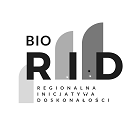 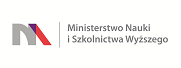 
UNIWERSYTET KAZIMIERZA WIELKIEGO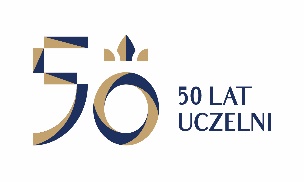 W BYDGOSZCZYul. Chodkiewicza 30, 85 – 064 Bydgoszcz, tel. 052 341 91 00 fax. 052 360 82 06NIP 5542647568 REGON 340057695www.ukw.edu.plUKW/DZP-281-D-76/2019	Bydgoszcz, 06.09.2019r.Do wszystkich WykonawcówDotyczy: postępowania o udzielenie zamówienia publicznego prowadzonego w trybie przetargu nieograniczonego na Dostawę fabrycznie nowej aparatury badawczej oraz dygestorium: Część 1 Wirówka laboratoryjna z wyposażeniem 2 szt. Część 2 Automatyczny system do analizy włókna surowego i detergentowego (z wyposażeniem) wraz z komplementarnym dygestorium (1 sztuka) o podwyższonej odporność chemicznej oraz dodatkową powierzchnią robocząZAWIADOMIENIE O  WYBORZE OFERTY NAJKORZYSTNIEJSZEJ w części nr  1 Zamawiający informuje, iż postępowanie zostało przeprowadzone z zastosowaniem procedury, o której mowa w art. 24aa ust. 1 ustawy Prawo zamówień publicznych.Zamawiający informuje, iż w postępowaniu o udzielenie zamówienia publicznego prowadzonym w trybie przetargu nieograniczonego, na podstawie art. 91 ust. 1 ustawy Prawo zamówień publicznych, dokonał wyboru najkorzystniejszej oferty, jaką jest:   Część nr 1 – oferta nr 3 MERAZET SP. A. UL. J.KRAUTHOFERA 36,60-203 POZNAŃ Uzasadnienie wyboru: Zamawiający wybrał ofertę najkorzystniejszą wg przyjętych kryteriów oceny ofert, określonych w Specyfikacji Istotnych Warunków Zamówienia. Oferta z ceną brutto: 27.550,80 PLN, z terminem dostawy:  14 dni kalendarzowych uzyskała ilość punktów, 100,00 (cena brutto – 60,00 pkt., termin dostawy – 40,00 pkt.).Zamawiający, zgodnie z zgodnie z art. 92 ust. 1 ustawy, informuje, iż w niniejszym postępowaniu  o udzielenie zamówienia publicznego prowadzonym w trybie przetargu nieograniczonego, uczestniczyli poniżej wymienieni Wykonawcy:Streszczenie oceny i porównania ofert zawierające punktację przyznaną ofertom w każdym z kryterium oceny ofert i łączną punktację:Informacja o terminie, po upływie którego umowa może zostać zawartaZamawiający informuje, iż zamierza zawrzeć umowę z Wykonawcą, którego oferta jest najkorzystniejsza zgodnie z art. 94 ustawy Prawo zamówień publicznych. Kanclerz UKWmgr Renata MalakNumer ofertyFirma (nazwa) lub nazwisko oraz adres Wykonawcy2MPW MED.INSTRUMENTS SPÓŁDZIELNIA PRACYUL. BOREMLOWSKA 46,04-347 WARSZAWA 3MERAZET SP. A. UL. J.KRAUTHOFERA 36,60-203 POZNAŃNr częściNr ofertyIlość punktów w kryterium cenaIlość punktów w kryterium termin dostawyRazem1255,8040,0095,801360,0040,00100,00